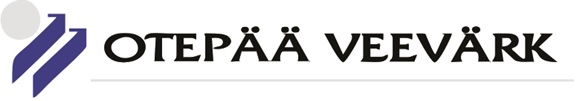 LIITUMISTAOTLUS KAUGKÜTTE TARBIMISEKSTARBIJATARBIJANimi / ärinimiNimi / ärinimiNimi / ärinimiNimi / ärinimiNimi / ärinimiNimi / ärinimiNimi / ärinimiNimi / ärinimiNimi / ärinimiNimi / ärinimiTARBIJATARBIJAPostiaadressPostiaadressPostiaadressPostiaadressPostiaadressäriregistri kood/isikukoodäriregistri kood/isikukoodKMKR nr.KMKR nr.KMKR nr.TARBIJATARBIJAEsindaja nimi, ametEsindaja nimi, ametEsindaja nimi, ametEsindaja nimi, ametEsindaja nimi, ametTel:	E-post:	Tel:	E-post:	Tel:	E-post:	Tel:	E-post:	Tel:	E-post:	TARBIJATARBIJATarbimiskohtTarbimiskohtTarbimiskohtTarbimiskohtTarbimiskohtTarbimiskohtTarbimiskohtTarbimiskohtTarbimiskohtTarbimiskohtKontaktKontaktisik		Tel:	                                                                  E-post:	Kontaktisik		Tel:	                                                                  E-post:	Kontaktisik		Tel:	                                                                  E-post:	Kontaktisik		Tel:	                                                                  E-post:	Kontaktisik		Tel:	                                                                  E-post:	Kontaktisik		Tel:	                                                                  E-post:	Kontaktisik		Tel:	                                                                  E-post:	Kontaktisik		Tel:	                                                                  E-post:	Kontaktisik		Tel:	                                                                  E-post:	Kontaktisik		Tel:	                                                                  E-post:	Kontaktisik		Tel:	                                                                  E-post:	TARBIMISKOHA ANDMEDTARBIMISKOHA ANDMEDTARBIMISKOHA ANDMEDTARBIMISKOHA ANDMEDTARBIMISKOHA ANDMEDTARBIMISKOHA ANDMEDTARBIMISKOHA ANDMEDTARBIMISKOHA ANDMEDTARBIMISKOHA ANDMEDTARBIMISKOHA ANDMEDTARBIMISKOHA ANDMEDTARBIMISKOHA ANDMEDTarbimiskoha objektide koondandmedTarbimiskoha objektide koondandmedTarbimiskoha objektide koondandmedTarbimiskoha objektide koondandmedTarbimiskoha objektide koondandmedTarbimiskoha objektide koondandmedTarbimiskoha objektide koondandmedTarbimiskoha objektide koondandmedTarbimiskoha objektide koondandmedTarbimiskoha objektide koondandmedTarbimiskoha objektide koondandmedTarbimiskoha objektide koondandmedHoone tüüpHoone tüüpköetav väliskubatuur, m3köetav pindala, m2kõrgus,mkorruste arvtrepikodade arvtrepikodade arvkorterite arvSÜSTEEMI ÜHENDUSVIISsõltumatuHOONE SOOJUSKOORMUSED, MW (väljavõte __.__._____ kooskõlastatud soojussõlme passist)HOONE SOOJUSKOORMUSED, MW (väljavõte __.__._____ kooskõlastatud soojussõlme passist)HOONE SOOJUSKOORMUSED, MW (väljavõte __.__._____ kooskõlastatud soojussõlme passist)HOONE SOOJUSKOORMUSED, MW (väljavõte __.__._____ kooskõlastatud soojussõlme passist)HOONE SOOJUSKOORMUSED, MW (väljavõte __.__._____ kooskõlastatud soojussõlme passist)HOONE SOOJUSKOORMUSED, MW (väljavõte __.__._____ kooskõlastatud soojussõlme passist)HOONE SOOJUSKOORMUSED, MW (väljavõte __.__._____ kooskõlastatud soojussõlme passist)HOONE SOOJUSKOORMUSED, MW (väljavõte __.__._____ kooskõlastatud soojussõlme passist)HOONE SOOJUSKOORMUSED, MW (väljavõte __.__._____ kooskõlastatud soojussõlme passist)HOONE SOOJUSKOORMUSED, MW (väljavõte __.__._____ kooskõlastatud soojussõlme passist)HOONE SOOJUSKOORMUSED, MW (väljavõte __.__._____ kooskõlastatud soojussõlme passist)HOONE SOOJUSKOORMUSED, MW (väljavõte __.__._____ kooskõlastatud soojussõlme passist)RUUMIDE TÜÜPRUUMIDE TÜÜPKÜTEKÜTEVENTILATSIOONVENTILATSIOONSOOJA VEE VARUSTUSSOOJA VEE VARUSTUSSOOJA VEE VARUSTUSKOKKUKOKKUKOKKUMUU TÄIENDAV INFORMATSIOONMUU TÄIENDAV INFORMATSIOONMUU TÄIENDAV INFORMATSIOONMUU TÄIENDAV INFORMATSIOONMUU TÄIENDAV INFORMATSIOONMUU TÄIENDAV INFORMATSIOONMUU TÄIENDAV INFORMATSIOONMUU TÄIENDAV INFORMATSIOONMUU TÄIENDAV INFORMATSIOONMUU TÄIENDAV INFORMATSIOONMUU TÄIENDAV INFORMATSIOONMUU TÄIENDAV INFORMATSIOON